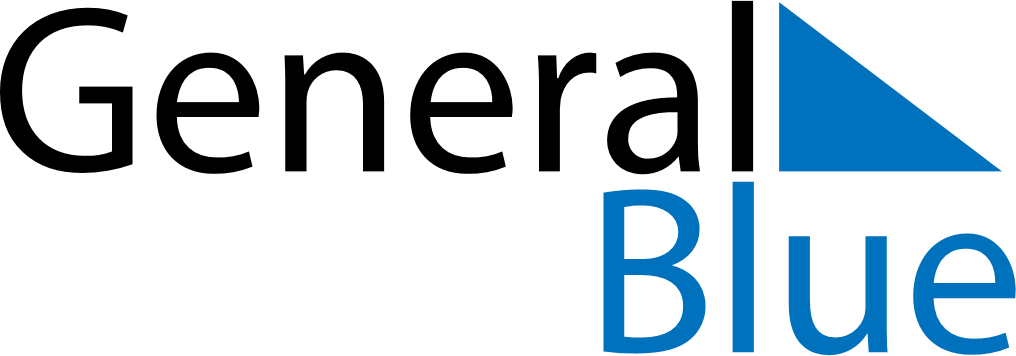 South Sudan 2021 HolidaysSouth Sudan 2021 HolidaysDATENAME OF HOLIDAYJanuary 1, 2021FridayNew Year’s DayJanuary 9, 2021SaturdayPeace Agreement DayMarch 8, 2021MondayInternational Women’s DayMay 14, 2021FridayEnd of Ramadan (Eid al-Fitr)May 16, 2021SundaySPLA DayJuly 5, 2021MondayMother’s DayJuly 9, 2021FridayIndependence DayJuly 22, 2021ThursdayFeast of the Sacrifice (Eid al-Adha)July 30, 2021FridayMartyrs DayDecember 25, 2021SaturdayChristmas DayDecember 28, 2021TuesdayRepublic DayDecember 31, 2021FridayNew Year’s Eve